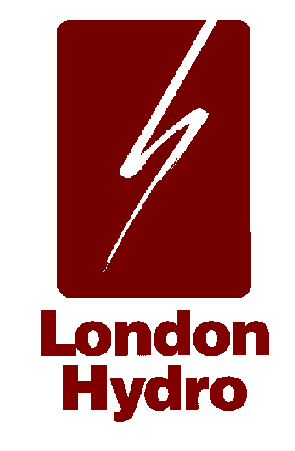 February 23, 2011Board Secretary Energy Board27th Floor M4P 1E4Dear Ms. Walli:Re:	Settlement of Late Payment Penalty Class Action (EB-2010-0295)As required under the February 22, 2011 Decision and Order for Settlement of Late Payment (LPP) Class Action (EB-2010-0295), please find attached a spreadsheet for review of  proposed recovery of costs and damages arising from the settlement of LPP class action, that were approved in this proceeding.As directed in the Board Order, reflected are the settlement amount as approved in the LLP class action proceeding (Appendix A), as well as both  distribution revenues and customer/connection totals as per the 2009 RRR process.  If there is any question as to the attachment, please do not hesitate to contact me.Yours trulyMike ChaseDirector of  and Regulatory CompliancesPhone (519) 661-5800 ext. 5750 Email: chasem@londonhydro.comEnclosure Cc:	Dave Williamson, London Hydro